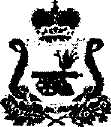 АДМИНИСТРАЦИЯ ИЗДЕШКОВСКОГО СЕЛЬСКОГО ПОСЕЛЕНИЯ САФОНОВСКОГО РАЙОНА СМОЛЕНСКОЙ ОБЛАСТИПОСТАНОВЛЕНИЕот  20.02.2019   №  5Об аннулировании адреса и присвоении нового адреса Административному зданию (нежилому, 2-этажному)    В связи с приведением в соответствие документов на Административное здание (нежилое, 2-этажное), руководствуясь постановлением Правительства Российской Федерации № 1221 от 19.11.2014 «Об утверждении правил присвоения, изменения и аннулирования адресов», постановлением Администрации муниципального образования «Сафоновский район» Смоленской области от 15.05.2015 №523 «Об утверждении Правил присвоения, изменения и аннулирования адресов на территории муниципального образования «Сафоновский район» Смоленской области, постановлением Администрации муниципального образования «Сафоновский район» Смоленской области от 28.08.2017 № 1071 «Об утверждении реестра названий улиц г. Сафоново Смоленской области», реестра названий населенных пунктов и улиц сельских поселений, территории которых входят в состав муниципального образования «Сафоновский район» Смоленской области», Уставом муниципального образования Издешковского сельского поселения Сафоновского района Смоленской области, Администрация Издешковского сельского поселения Сафоновского района Смоленской областиПОСТАНОВЛЯЕТ:   1. Аннулировать адрес Административного здания (нежилого, 2-этажного) с условным номером 67:01\03:2000:1а:0290, расположенного по адресу: Смоленская область, Сафоновский район, пгт Издешково, ул. Чернышевского в связи с присвоением нового адреса.   2. Присвоить указанному в пункте 1 зданию (нежилому, 2-этажному) следующий адрес: Российская Федерация, Смоленская обл., Сафоновский район, Издешковское сельское поселение, с. Издешково, ул. Чернышевского, д. 4.    3. Соответствующим организациям внести необходимые изменения в техническую документацию вышеуказанного здания.Глава муниципального образованияИздешковского сельского поселения Сафоновского района Смоленской области                                             Н.В. Ладина